Discursive Article Example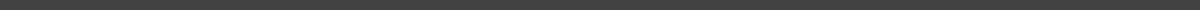 The Digital Age: A Double-Edged Sword for Modern SocietyIn the contemporary epoch, the digital age stands as a colossal testament to human ingenuity and innovation. It has revolutionized the way we communicate, work, and live, embedding itself into the very fabric of daily existence. Yet, as we navigate through this digital renaissance, it becomes increasingly evident that this new era, much like a double-edged sword, presents both profound benefits and significant challenges to modern society.On the bright side, the digital age has democratized information, rendering it accessible to a global audience. Knowledge and data, once the privilege of the few, are now at the fingertips of many, thanks to the internet. This has empowered individuals with the tools for self-education, broadening horizons and fostering an informed citizenry. Furthermore, digital platforms have revolutionized social connectivity, enabling people to maintain relationships across vast distances and cultural divides. The business sector, too, has reaped the rewards, with technology driving efficiencies, innovation, and opening new markets that were previously beyond reach.However, this digital utopia is not without its shadows. The proliferation of digital technology has given rise to concerns over privacy and security. Personal information, once considered private, can now be easily accessed, shared, or even misused, leading to a growing sense of vulnerability among internet users. Moreover, the anonymity afforded by online platforms has fueled a rise in cyberbullying and hate speech, challenging the boundaries of free expression. Another poignant issue is the digital divide, which exacerbates existing inequalities. While some enjoy the full benefits of the digital age, others, particularly in less developed regions, are left on the sidelines, unable to access the same opportunities for growth and development.The impact of the digital age on mental health also warrants attention. The constant bombardment of information and the pressure to maintain a perfect image on social media can lead to anxiety, depression, and a sense of inadequacy, particularly among younger generations. Additionally, the blurring lines between work and home life in a digitalized world contribute to burnout and stress, challenging the notion of digital technology as a purely beneficial force.In conclusion, the digital age is a multifaceted phenomenon that brings to light the best and worst of technological advancement. It has undoubtedly propelled society forward, breaking down barriers and fostering innovation. Yet, it also poses significant challenges that require careful consideration and action. Balancing the scales between harnessing the potential of digital technology and mitigating its adverse effects is imperative. As we venture further into this digital frontier, it is crucial to foster a society that is not only technologically advanced but also ethically mindful and inclusive, ensuring that the digital age benefits all of humanity.